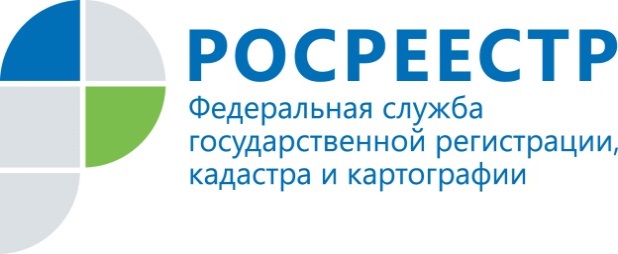 Чем удостоверяется государственная регистрация прав на недвижимость?- Я сдавал документы на регистрацию квартиры в Управление Росреестра по Курской области. После того, как все было зарегистрировано, мне выдали выписку из Единого государственного реестра прав на недвижимое имущество и сделок с ним. У меня возник вопрос, воспринимается ли такой документ сотрудниками коммунальных и паспортных служб вместо свидетельства о государственной регистрации права? (Виктор Л.).Отвечают специалисты Управления Росреестра по Курской области:– Государственная регистрация является единственным доказательством существования зарегистрированного права.С 15 июля 2016 года свидетельства о государственной регистрации прав не выдаются.В соответствии со ст. 14 Федерального закона от 21.07.1997 № 122-ФЗ «О государственной регистрации прав на недвижимое имущество и сделок с ним» проведенная государственная регистрация возникновения и перехода прав на недвижимость удостоверяется выпиской из Единого государственного реестра прав (ЕГРП).Кроме того, ст. 7 Федерального закона от 03.07.2016 № 360-ФЗ «О внесении изменений в отдельные законодательные акты Российской Федерации» установлено, что органы местного самоуправления, суды, а также иные органы и организации обязаны принимать для подтверждения регистрации прав на недвижимое имущество выписку из ЕГРП наравне со свидетельством о государственной регистрации.Обращаем внимание тех граждан, у которых на руках есть свидетельства, выданные до 15 июля 2016 года. Менять такие документы не нужно, они являются действительными и подтверждают, что на дату, указанную в качестве даты выдачи, объект принадлежал названному собственнику. 